n. 226 - 1° giugno 2018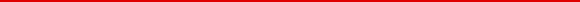 Questo indirizzo e-mail è attivo unicamente per la gestione della newsletter. Si prega di non utilizzarlo per richieste di informazioni e/o di consulenza, per le quali invitiamo a contattare direttamente la struttura del proprio territorio. Grazie!NewsNuove disposizioni sul trattamento dei dati personaliDal 25 maggio 2018 è in vigore il nuovo Regolamento Generale per la protezione dei dati personali (GDPR), dati che possono essere utilizzati solo per le finalità indicate agli interessati e solo previa autorizzazione degli stessi. A tal fine vi informiamo che quelli da voi trasmessi durante la procedura di inclusione tra i destinatari della newsletter sono da noi utilizzati unicamente per l’invio della stessa: non li cediamo in ogni caso a terzi e non ne facciamo utilizzo di altro genere. 
Vi ricordiamo inoltre che, qualora desideraste non ricevere più questa newsletter, vi sarà sufficiente cliccare sul link per la “disiscrizione” che potete trovare nella sezione a fondo pagina oppure seguire le istruzioni presenti nel modulo "iscriviti alla newsletter" sul sito www.cislscuola.it. 
Se invece, come ci auguriamo, volete continuare a leggerci, non dovete fare nulla: in tal modo prenderete atto e accetterete l'aggiornamento della nostra Informativa sulla privacy e noi saremo autorizzati ad inviarvi ancora la nostra newsletter. 
Grazie dell'attenzione.Iniziative in programmaCisl Scuola web e social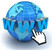 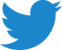 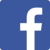 Cisl Scuola: via Bargoni, 8 - 00153 ROMA - tel. +39 06 583111 fax +39 06 5881713
e-mail: cisl.scuola@cisl.it web: http://www.cislscuola.it
Per disiscriverti dalla Newsletter clicca qui. 